画像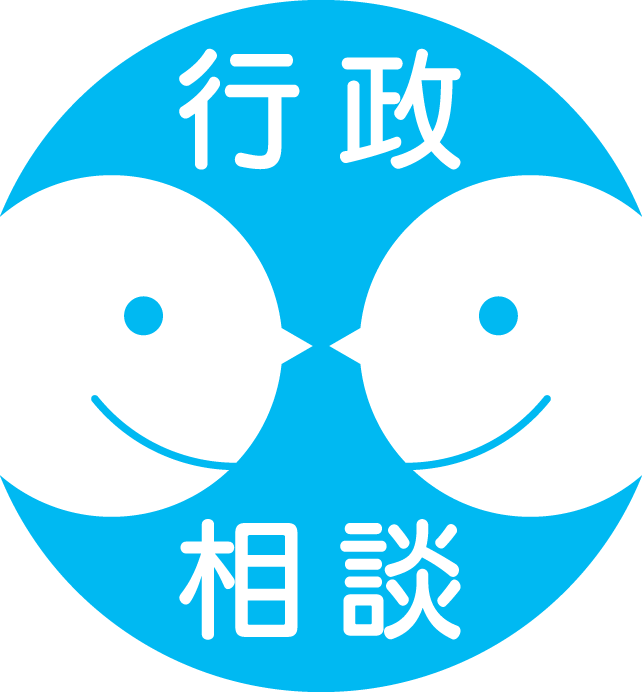 主催　　総務省北海道管区行政評価局問い合わせ先　　　北海道管区行政評価局行政相談部　　　　　　　　　０１１－７０９－１８０３イベント内容　　総務省の行政相談では、国の行政全般に関する苦情、要望をお聞きしています。また、担当の行政機関が不明でどこに相談してよいか分からない、複数の行政機関にまたがるため連絡や調整が必要であるといった問題についてもご相談をお受けしています。この度、より多くの方々からのご相談を受け付けるため、チカホにて行政相談所を開設いたしますので、お気軽にご相談ください。〔相談内容の例〕　年金、登記、税金、道路、雇用問題など行政相談について、詳しくはこちらをご覧くださいhttp://www.soumu.go.jp/kanku/hokkaido/sodan.html